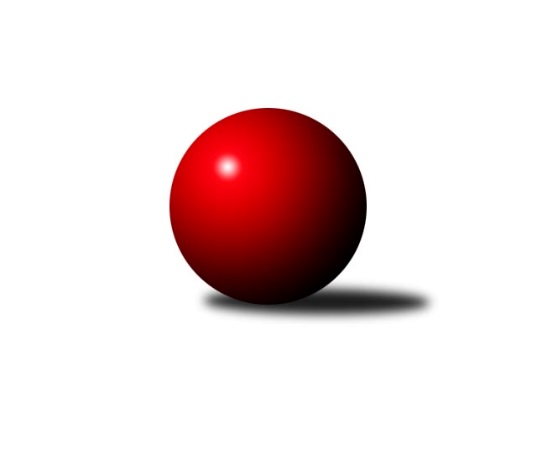 Č.5Ročník 2020/2021	19.5.2024 Letní liga - skupina D 2020/2021Statistika 5. kolaTabulka družstev:		družstvo	záp	výh	rem	proh	skore	sety	průměr	body	plné	dorážka	chyby	1.	TJ Tesla Pardubice	0	0	0	0	0.0 : 0.0 	(0.0 : 0.0)	0	0	0	0	0	2.	SK Solnice	0	0	0	0	0.0 : 0.0 	(0.0 : 0.0)	0	0	0	0	0	3.	TJ Nové Město na Moravě	0	0	0	0	0.0 : 0.0 	(0.0 : 0.0)	0	0	0	0	0	4.	TJ Sokol Kostelec nad Černými lesy B	0	0	0	0	0.0 : 0.0 	(0.0 : 0.0)	0	0	0	0	0Tabulka doma:		družstvo	záp	výh	rem	proh	skore	sety	průměr	body	maximum	minimum	1.	TJ Tesla Pardubice	0	0	0	0	0.0 : 0.0 	(0.0 : 0.0)	0	0	0	0	2.	SK Solnice	0	0	0	0	0.0 : 0.0 	(0.0 : 0.0)	0	0	0	0	3.	TJ Nové Město na Moravě	0	0	0	0	0.0 : 0.0 	(0.0 : 0.0)	0	0	0	0	4.	TJ Sokol Kostelec nad Černými lesy B	0	0	0	0	0.0 : 0.0 	(0.0 : 0.0)	0	0	0	0Tabulka venku:		družstvo	záp	výh	rem	proh	skore	sety	průměr	body	maximum	minimum	1.	TJ Tesla Pardubice	0	0	0	0	0.0 : 0.0 	(0.0 : 0.0)	0	0	0	0	2.	SK Solnice	0	0	0	0	0.0 : 0.0 	(0.0 : 0.0)	0	0	0	0	3.	TJ Nové Město na Moravě	0	0	0	0	0.0 : 0.0 	(0.0 : 0.0)	0	0	0	0	4.	TJ Sokol Kostelec nad Černými lesy B	0	0	0	0	0.0 : 0.0 	(0.0 : 0.0)	0	0	0	0Tabulka podzimní části:		družstvo	záp	výh	rem	proh	skore	sety	průměr	body	doma	venku	1.	TJ Tesla Pardubice	0	0	0	0	0.0 : 0.0 	(0.0 : 0.0)	0	0 	0 	0 	0 	0 	0 	0	2.	SK Solnice	0	0	0	0	0.0 : 0.0 	(0.0 : 0.0)	0	0 	0 	0 	0 	0 	0 	0	3.	TJ Nové Město na Moravě	0	0	0	0	0.0 : 0.0 	(0.0 : 0.0)	0	0 	0 	0 	0 	0 	0 	0	4.	TJ Sokol Kostelec nad Černými lesy B	0	0	0	0	0.0 : 0.0 	(0.0 : 0.0)	0	0 	0 	0 	0 	0 	0 	0Tabulka jarní části:		družstvo	záp	výh	rem	proh	skore	sety	průměr	body	doma	venku	1.	TJ Tesla Pardubice	0	0	0	0	0.0 : 0.0 	(0.0 : 0.0)	0	0 	0 	0 	0 	0 	0 	0 	2.	SK Solnice	0	0	0	0	0.0 : 0.0 	(0.0 : 0.0)	0	0 	0 	0 	0 	0 	0 	0 	3.	TJ Nové Město na Moravě	0	0	0	0	0.0 : 0.0 	(0.0 : 0.0)	0	0 	0 	0 	0 	0 	0 	0 	4.	TJ Sokol Kostelec nad Černými lesy B	0	0	0	0	0.0 : 0.0 	(0.0 : 0.0)	0	0 	0 	0 	0 	0 	0 	0 Zisk bodů pro družstvo:		jméno hráče	družstvo	body	zápasy	v %	dílčí body	sety	v %Průměry na kuželnách:		kuželna	průměr	plné	dorážka	chyby	výkon na hráče	1.	TJ Nové Město n.M., 1-2	2090	1421	669	29.5	(522.7)	2.	Přelouč, 1-4	2027	1387	639	31.0	(506.9)	3.	TJ Sokol Kostelec nad Černými lesy, 1-4	2011	1375	636	28.5	(502.8)	4.	Solnice, 1-2	1886	1315	571	42.0	(471.7)Nejlepší výkony na kuželnách:TJ Nové Město n.M., 1-2TJ Nové Město na Moravě	2126	1. kolo	Petr Hlisnikovský 	TJ Nové Město na Moravě	565	2. koloTJ Nové Město na Moravě	2125	2. kolo	Jiří Loučka 	TJ Nové Město na Moravě	560	1. koloTJ Tesla Pardubice 	2089	1. kolo	Milan Vaněk 	TJ Tesla Pardubice 	556	1. koloSK Solnice 	2023	2. kolo	Pavel Nosek 	SK Solnice 	539	2. kolo		. kolo	Pavel Sáblík 	TJ Nové Město na Moravě	537	2. kolo		. kolo	Petr Hlisnikovský 	TJ Nové Město na Moravě	537	1. kolo		. kolo	Michal Miko 	TJ Nové Město na Moravě	528	2. kolo		. kolo	Pavel Sáblík 	TJ Nové Město na Moravě	525	1. kolo		. kolo	Michal Šic 	TJ Tesla Pardubice 	525	1. kolo		. kolo	Tomáš Hrubý 	SK Solnice 	511	2. koloPřelouč, 1-4TJ Tesla Pardubice 	2113	4. kolo	Michal Šic 	TJ Tesla Pardubice 	580	2. koloTJ Nové Město na Moravě	2074	4. kolo	Milan Vaněk 	TJ Tesla Pardubice 	541	4. koloTJ Tesla Pardubice 	2051	2. kolo	Michal Šic 	TJ Tesla Pardubice 	541	4. koloTJ Sokol Kostelec nad Černými lesy B	1872	2. kolo	Petr Hlisnikovský 	TJ Nové Město na Moravě	526	4. kolo		. kolo	Michal Miko 	TJ Nové Město na Moravě	526	4. kolo		. kolo	Martin Hubáček 	TJ Tesla Pardubice 	521	4. kolo		. kolo	Pavel Sáblík 	TJ Nové Město na Moravě	516	4. kolo		. kolo	Vít Veselý 	TJ Tesla Pardubice 	510	4. kolo		. kolo	Miloslav Vaněk 	TJ Tesla Pardubice 	506	2. kolo		. kolo	Miloš Stloukal 	TJ Nové Město na Moravě	506	4. koloTJ Sokol Kostelec nad Černými lesy, 1-4TJ Nové Město na Moravě	2151	3. kolo	Miloš Stloukal 	TJ Nové Město na Moravě	561	3. koloTJ Tesla Pardubice 	2040	5. kolo	Michal Miko 	TJ Nové Město na Moravě	548	3. koloTJ Sokol Kostelec nad Černými lesy B	2035	5. kolo	Vít Veselý 	TJ Tesla Pardubice 	528	5. koloTJ Sokol Kostelec nad Černými lesy B	1970	3. kolo	Martin Nosek 	SK Solnice 	526	4. koloTJ Sokol Kostelec nad Černými lesy B	1940	4. kolo	Michal Brachovec 	TJ Sokol Kostelec nad Černými lesy B	523	4. koloSK Solnice 	1932	4. kolo	Petr Hlisnikovský 	TJ Nové Město na Moravě	522	3. kolo		. kolo	Jaroslava Soukenková 	TJ Sokol Kostelec nad Černými lesy B	521	5. kolo		. kolo	Martin Hubáček 	TJ Tesla Pardubice 	521	5. kolo		. kolo	Karel Hlisnikovský 	TJ Nové Město na Moravě	520	3. kolo		. kolo	Jaroslava Soukenková 	TJ Sokol Kostelec nad Černými lesy B	514	3. koloSolnice, 1-2SK Solnice 	1961	1. kolo	Miloš Stloukal 	TJ Nové Město na Moravě	538	5. koloTJ Nové Město na Moravě	1926	5. kolo	Tomáš Hrubý 	SK Solnice 	521	1. koloSK Solnice 	1923	3. kolo	Tomáš Hrubý 	SK Solnice 	521	5. koloSK Solnice 	1907	5. kolo	Martin Nosek 	SK Solnice 	521	1. koloTJ Tesla Pardubice 	1827	3. kolo	Tomáš Hrubý 	SK Solnice 	509	3. koloTJ Sokol Kostelec nad Černými lesy B	1777	1. kolo	Pavel Nosek 	SK Solnice 	496	3. kolo		. kolo	Pavel Nosek 	SK Solnice 	483	1. kolo		. kolo	Pavel Nosek 	SK Solnice 	480	5. kolo		. kolo	Michal Šic 	TJ Tesla Pardubice 	480	3. kolo		. kolo	Michal Miko 	TJ Nové Město na Moravě	477	5. koloČetnost výsledků:	6.0 : 0.0	3x	5.5 : 0.5	1x	5.0 : 1.0	1x	4.5 : 1.5	1x	4.0 : 2.0	1x	2.0 : 4.0	1x	1.0 : 5.0	1x	0.0 : 6.0	1x